2022 – 2023Holly Springs High SchoolChoral BoosterInformation Packet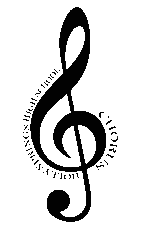 hshschorus.weebly.comSeptember 7, 2022Dear Choral Families: Welcome! We hope you are ready for a tremendous year. We are so fortunate to have such a strong choral program at HSHS, and we are pleased that you and your student have chosen to be a part of our Choral Family.The HSHS Choral Booster Club is a great way for you to become involved in your student’s choral experience.  Our intention is for the Choral Booster Club to be a visible and active participant in the successful Choral Arts program at Holly Springs High School.  The Choral Arts program is a vital component in the fine arts curriculum.  Your support is critical in helping us promote choral music and fine arts within our Hawks student community.  In the past, we have made significant cultural contributions to Holly Springs, the Triangle, and to the state of North Carolina.  With your support, we will continue the same tradition for the 2022 – 2023 academic year.  The HSHS Choral Booster Club was established as a resource for and in support of the Choral Director. We will focus on the following objectives throughout the 2022 – 2023 academic year:Help build character in our students Provide positive opportunities for youth in Holly Springs Help foster an environment in which our students become academically motivated and demonstrate leadership on and off campus Recognize our students’ achievements Help provide education enrichment and greater opportunities for appreciation of the fine arts Help build a reputation for excellence among North Carolina music professionals Help cover expenses such as travel, music purchases, performance fees, and equipment through various fundraising opportunities Provide social activities that promote friendshipsThe choral program plays a huge role in developing students’ character, self-esteem, confidence, and sense of community. This is a foundation upon which they’ll continue to build once they graduate and move on to the next stages of their lives. We look forward to working with each of you and hope you will choose to be an active participant in the HSHS Choral Booster Club. Thank you!Lori Fahs			Lisa McNabb					Lori Fahs				Lisa McNabb							Co-President				Co-President							2022 – 2023 HSHS Choral Booster Club LeadershipCo-President:				Lori FahsCo-President:				Lisa McNabbTreasurer:		 			Laura Manhardt 	Secretary:					Meg GuentherFundraising Chair:				Paige JohnsonFundraising Event Chairs:                       Kayleen Oliver/Melissa Woffinden/Nicole HymasVicki Earl/Missy Driggers/Shannon KeyserCommunications Chair:	 		Concert Attire:				Ginny ButlerT-Shirt Chair:		 		Tracy Weeks Facilities Chair:				Tim ManhardtEvents Chair:				Keith FerreiraPatron/Donations Chair:			Barbara KochConcert Tickets Chair:			Christy AustinScholarship Chair:				Kelly BusbiceVolunteer Chair:				Members at Large:				Jennifer GartnerChoral Director:  				Jenny PatchettColla Voce Representative:		Concert Choir Representative:Beginning Choir Representative:General Booster Meeting Dates – Please Save the Dates and Join Us!Meetings will be held with a hybrid model. We are hoping that for most of the year, you will be able to join us in the auditorium.Sept 7th 7 pm - General Parent/Booster Meeting- This is a required meeting for parents/guardians.Nov 16th - 7pm General Parent/Booster Meeting with Beginning Choir InformanceJan 31th 7 pm - General Parent/Booster Meeting with Concert Choir InformanceMarch 8th 7pm - General Parent/Booster Meeting with Colla Voce InformanceMay 23rd - General Parent/Booster Meeting/Choir BanquetEvery Parent with a child in chorus is a chorus booster member! Come to the meetings for information and to share your ideas! YOUR CHILD MAY EARN MONEY FOR HIS/HER OWN CHORUS EXPENSES!!!!Choral Boosters Fundraising 2022 - 2023Fairshare (Concert Choir & Colla Voce)We ask that each student in Concert Choir and Colla Voce (our auditioned choirs) fundraise a particular “fairshare” amount. Each student in these choirs is asked to raise $25 per semester to go toward the general fund. This is so that each student contributes their “fair share” to the chorus program. If a family chooses to write a check instead of fundraising, that is fine, but we love to see our students working in fundraisers to contribute. If this is a burden for your family, especially during these difficult times, please send Mrs. Patchett an e-mail. We ask that 1st semester fairshare be paid by September 30th, after all fundraisers have been completed. Second semester fairshare is due by April 1st.Individual AccountsIn an effort to limit financial hardship and total out-of-pocket contribution, the Choral Boosters offers fundraisers to benefit Individual student accounts. These fundraisers allow students to fundraise toward their own personal fairshare costs, their own concert attire, and field trips or additional opportunities that have individual registration fees.  Most individual account fundraisers come early in the academic year to help students meet expenses. General FundThe General Fund is an account that has been established to help pay for the HSHS Choral Department as a whole. The costs that are incurred to run a high caliber Choral program add up very quickly. One goal of the HSHS Choral Booster is to fundraise to cover regular annual costs of music, accompanists and piano tuning as well as to plan and prepare for future needs of the Choral Department. Some needs that have already been met by the Choral Booster club are a grand piano for performances and sound shells that are placed behind the risers for performances. Currently the program needs funds for building the music library, general classroom supplies and funds to help offset the cost of travel to events and competitions for our choral students. Combined General/Individual FundraisersSome fundraisers are designed to benefit both Individual and General Funds. For example, Patron Sponsorships that are obtained by a student provide 80% to the General fund and 20% to that student’s individual fund. Planned Fundraisers for 2022-2023 School Year Butter Braids –starts 9/8- Primarily Individual --- Students earn $5 per braid sold for their own accountsMattress Sale – Sept 24th – Individual & General AccountPeanut Roaster Peanuts –Oct/Nov- Primarily Individual AccountsSinging Valentines – Feb -General Account Basket Raffle – April/May- General Account Patronage - General & Individual Accounts—throughout the Year, 80%/20%---start now!Spirit Nights – Monthly, when possible: At local Restaurants & Coffee Houses – General Account	Our first one of the year is at Freddy’s on September 27th from 4:00 to 8:00 pmLowe’s Foods Gift Cards – throughout the year – Primarily Individual AccountsAmazon smile – Search HSHSChorus to link your account – General AccountSpirit Flags – throughout the year – General AccountQuestions, concerns or suggestions can be directed to our Fundraising Chair Paige Johnson at mpaigejohnson3@nc.rr.com. We are specifically looking for a volunteer to chair our Peanut and Spirit Flag Fundraisers. Additional Fundraisers may be planned! Ideas and help are welcome!We also have other volunteer opportunities such as:Concert Attire AssistanceEquipment/Performance Set-Up/Clean-Up Photography (Video and/or Audio) Chaperones Hospitality/Social  End of Year Banquet Please watch for emails from the booster club or announcements on the website for more information about these opportunities. Other –if you have any additional skills or ways you would like to volunteer or can assist with resources, please contact Paige Johnson at mpaigejohnson3@nc.rr.com. All volunteers must be Wake County approved. You can complete the form online, but you must do it in the building on a Wake County device.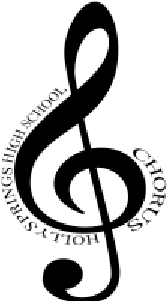 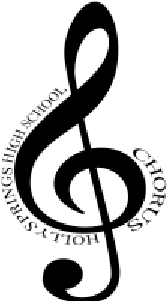 Partner with the Holly Springs High School Choral Booster Club and Become a 2022/2023 Choral Arts Patron Today!All businesses and families are invited to enjoy the opportunity to support and advertise in our programs.Your Patron Sponsorship is especially important now as Covid has very seriously limited our student’s ability to individually fundraise. Your contributions ensure:Travelling Expenses and Required attire for our students remain affordableFunding for Education Enrichment, Field Trips, Achievement Awards and Scholarships are metThe Purchase and Maintenance of all Necessary Performance, Sound and Lighting Equipment The Purchase of Music SuppliesThe Choral Music Program is Important to Holly Springs Reputation of Excellence – “Superior” rating from Music Educators Cultural Contributions – Music Education, Concerts, Stage Productions Ambassadors for Holly Springs – Family Image, Opportunities for Our Youth Teamwork – Leadership Opportunities Academic Motivation Role Models for Younger StudentsYou Are Important Expression of Community ServicePromoting a Positive Holy Springs Image for your BusinessSupport for Arts Education***Patrons receive Earliest Option for Performance Seat Reservations***Recognition in our winter and spring concert programsThe Holly Springs High School Choral Booster Club is a 501(c) (3) organization. All donations are tax deductible, as permitted by law. (EIN# 47-1385236) (Detach and return bottom portion to the Holly Springs Booster Club: by hand or mail) --------------------------------------------------------------------------------------------------------------------------------~ Thank you for your Patron sponsorship ~Please Count Me in as a CHORAL ARTS PATRON for 2022/2023Platinum $400		______		Checks Payable to: HSHS CHORAL BOOSTERS
Gold 	       $300		______		Memo Line: 	            Write “PATRON” and Student’s Name
Silver         $200		______		Check #:_______          ENCLOSED AMOUNT: $________
Bronze      $100		______		Student: Colla Voce ______  Concert ______ Beginning ______
Friends & Family $25	______		Free T-Shirt Size     S______  M______  L______ XL_____ XXL _____**Chorus Student responsible for bringing in Patron: Name____________________________________Grade_______Each Patron will receive an official Letter of Acknowledgment for your donation mailed to you promptly at the address you listed above.  If applicable, instructions for placing your advertisement will also be included in this mailing.* Each Choral student who brings in a new Patron, receives 20% of the Patron fee in their Chorus Fundraising Account.
Please note: Choral Booster board policy states that Bank Returned Checks incur a $10 fee.Your Choral Arts Patron Sponsorships for the 2022-2023 School Year will include:Platinum Level $400.004 free tickets with priority, reserved seats at our Winter & Spring Concert (Choice of 4:30 or 7:30)1 Full-page ad / Name placed in our program for Spring & Winter performanceYour Company / Name listed on the HSHS Choral Booster Club website and posted at performances1 free T-shirtGold Level Sponsorship $300.004 free tickets with priority, reserved seats at our Winter & Spring Concert (Choice of 4:30 or 7:30)1/2 –page ad / Name placed in our program for Spring & Winter performanceYour Company / Name listed on the HSHS Choral Booster Club website and posted at performances1 free T-shirtSilver Level Sponsorship $200.004 free tickets with priority, reserved seats at our Winter & Spring Concert (Choice of 4:30 or 7:30)1/4 –page ad / Name placed in our program for Spring & Winter performanceYour Company / Name listed on the HSHS Choral Booster Club website and posted at performances1 free T-shirtBronze Level Sponsorship $100.002 free tickets with priority, reserved seats at our Winter & Spring Concert (Choice of 4:30 or 7:30)Name listed in the program for Spring & Winter performanceName listed on the HSHS Choral Booster Club website1 free T-shirtFriends and Family Sponsorship $25.00Name listed in the program for Spring & Winter performanceAny questions or concerns, please contact: Barbara Koch (Patron Committee Chair) @ hshscpatrons@gmail.comComplete the Patron Form online: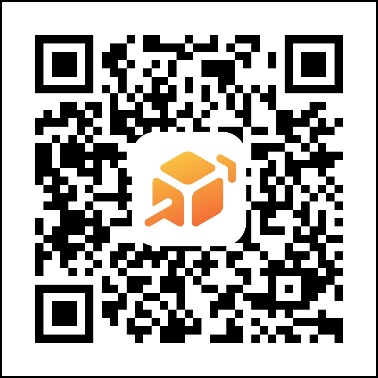          https://choir-patrons.cheddarup.comConcert AttireWomenAll new female students will be required to order or rent a dress:- Long black dress with short sleeves- Cost of Dress:  $70.00 - Dress rental: $50.00Black, Closed Toe Dress Shoe:  Please select a shoe that is comfortable and that you can wear for long periods of time while standing on risers.Hair must be worn in and updo (if hair is long enough). No hair hanging in your face or on your neck. Bangs pulled back. MenEvery new male singer in the program needs to purchase a tux for $176.00 (cummerbund, studs/button covers and bow tie included) or rent a tux for $50.00.The following prices are for missing piecesBlack Cummerbund:  $10.00Black Bow Tie:	$7.00Studs/Black Button Covers:  $7.00 – These will be required this yearPants:  $42.00Shirt:	$32.00Jacket:  $88.00Black Dress Shoe:  No Sneakers Black socksMoney for concert attire needs to be turned in or fundraised by November 15th.Please contact Mrs. Patchett if you have any concerns paying for the concert attire. There are students who have graduated or left the program that are looking to sell their used concert attire at a discount. For contact information of the sellers, please e-mail Ginny Butler at ginny.butler@gmail.com.Alterations: Please be advised that the dresses and the men's pants come long so that they can be tailored to the students’ height and we allow room for growth. An advantage to purchasing the full tuxedo from Savvi Formalwear is that the tuxedo will be sized to accommodate for growth.  If the tuxedo’s sleeves or pants hem need adjusted, Savvi will do this at no cost each year, so the tuxedo should last for all 4 years of high school. We supplied you with a list of local Tailors, Seamstresses and Dry Cleaners. This list will help you with Dress alterations as well as any last-minute alterations on Tuxedos. When having the garments altered, please keep this in mind and remind them to avoid "cutting" any excess so that it can be let out as needed. Tailors/Dry Cleaners - 2022-2023 School YearIf you purchase a tuxedo from Savvi Formalwear, alterations of the jacket sleeve and pants leg are no cost over the course of your high school years.  The dresses need to be machine washed. Dry cleaning can damage the decorations on the bodice. The businesses listed below are just suggestions in case you need to dry clean your concert attire or have a dress altered.Tailors/Dry Cleaners:	South Park Cleaners @ Harris Teeter	Phone #919-995-5504Hem on Dress – ask for price – 1 week returnDry Clean Jacket - $8.99Dry Clean Pants - $6.99Dry Clean Shirts - $2.65Parc Cleaners @ Oak Hall Shopping Center	Phone #919-552-8064Hem on Dress - ask for price -  2-3 day return	Dry Clean Jacket - $5.95Dry Clean Pants $3.95 	Dry Clean Shirts $1.95When having your dress or pants altered, wear the shoes (men: black dress shoes, women: comfortable, closed toed, black dress shoes) you plan to wear to concerts.  Women’s dresses should brush the top of your shoes.*Please note that these are approximate prices. Depending on individual needs the price may vary.Name (required, please print)Mail donations to:Business Name (if applicable)Holly Springs High SchoolPhysical Address (required)c/o Jennifer Patchett, E-Mail Address (required)HSHS Choral BoostersPhone Number (required)5329 Cass Holt RoadDate of Form (required)Holly Springs, NC  27540